Muster einesVerwendungsnachweises derPfD DarmstadtDemokratie leben! Programmbereich A: Lokale Partnerschaften | Partnerschaft für Demokratie in DarmstadtVerwendungsnachweis einer geförderten Einzelmaßnahme im Rahmen des Aktions- und Initiativfonds der PfD Darmstadt.ÜberKoordinierungs- und Fachstelle der PfD Darmstadt
Spielmobil Darmstadt e. V.
Fuchsstraße 9
64291 DarmstadtAnWissenschaftsstadt Darmstadt
Amt für Interkulturelles und Internationales 
Bad Nauheimer Str. 4
64289 DarmstadtFolgende Anlagen in dieser Reihenfolge:Nachweise zur ÖffentlichkeitsarbeitJeweils ein Exemplar aller Druckerzeugnisse (Original)Pressemitteilungen des Projektträgers (Kopie)Presseberichte aus Medien (Kopie)Nachweise zur ProjektdurchführungUnterschriftenliste der am Projekt teilgenommenen Personen (Kopie)Mindestens drei Bilder aus dem Projekt (Kopie)Nachweise zur MittelverwendungBelegliste (im Original)In chronologischer Reihenfolge: Alle Belege/Rechnungen/Verträge (Original)Kontoauszüge der entsprechenden Ein- und AusgängeUnterschriebene Erklärung zum Verwendungsnachweis (Original)Flyer/Plakate zum Projektmit Förderlogos(je drei Exemplare im Original)mit Logos des Bundesprogramms, dem Landesprogramm, der Stadt Darmstadt und der Partnerschaft für Demokratie Darmstadt, Platzierung wie im Merkblatt für Öffentlichkeitsarbeit beschrieben.Pressemitteilungen des Projektträgers zum Projekt(Kopie)In der Pressemitteilung muss auf die Förderung durch das Bundesprogramm „Demokratie leben!“ des Bundesministeriums für Familie, Senioren, Frauen und Jugend im Rahmen der Partnerschaft für Demokratie in Darmstadt hingewiesen werden.Presseberichte aus den Medien über das Projekt(in Kopie)!! Diese Belegliste ist nicht in diesem Muster, sondern als Excel Datei auszufüllen (Download auf unserer Homepage) !! 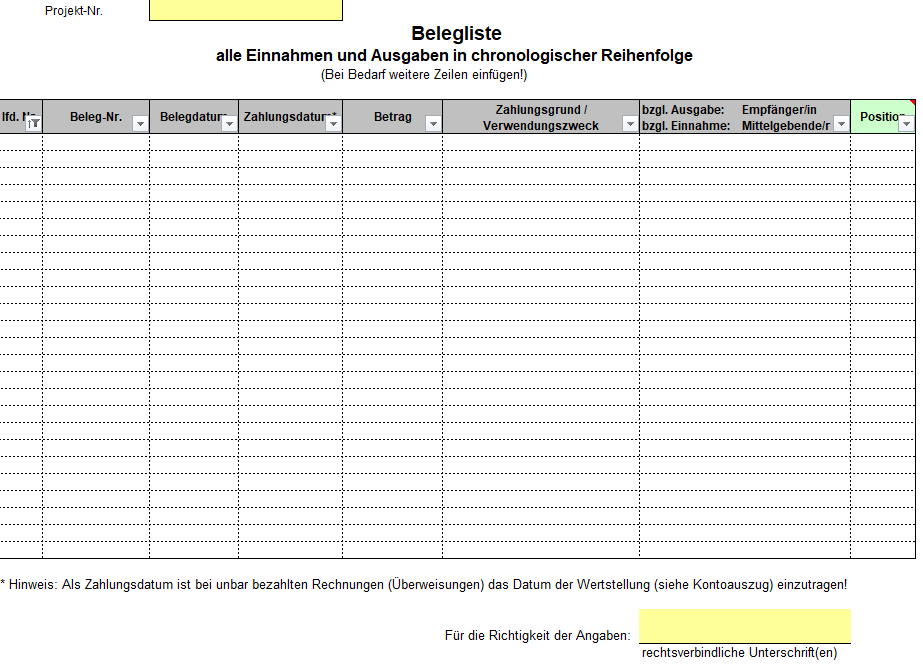 Kassenbon(im Original, aufgeklebt auf ein DIN A4 Blatt)Lfd.Nr. laut BeleglisteVerwendungszweckKassenbon	(im Original, aufgeklebtauf ein DIN A4 Blatt)Alle Rechnungen(im Original)Kontoauszüge zu Ein- und Ausgängen(nicht das Projekt betreffende Ein- und Ausgänge bitte schwärzen)Erklärung zum VerwendungsnachweisMit einer Unterschrift bestätige ich,   _________________________________________,(Vor-, Nachname) die Richtigkeit und Vollständigkeit der vorstehenden Angaben.Ort, Datum                                  Stempel                                UnterschriftA. ANGABEN ZUM PROJEKTTRÄGERA. ANGABEN ZUM PROJEKTTRÄGERA.1. Projektnummer und -titelA.1. Projektnummer und -titelProjektnummer65N01K-            (steht auf Ihrem Zuwendungsbescheid)ProjekttitelA.2. Projektverantwortliche Einrichtung/OrganisationA.2. Projektverantwortliche Einrichtung/OrganisationName der Einrichtung/Organisation:Rechtsform:Postanschrift:Telefon und E-Mail:Webseite:A.2. Unterschriftsberechtigte PersonA.2. Unterschriftsberechtigte PersonVor- und Zuname:Funktion:B. PROJEKTSTATISTIKB. PROJEKTSTATISTIKB. PROJEKTSTATISTIKB. PROJEKTSTATISTIKB. PROJEKTSTATISTIKB. PROJEKTSTATISTIKB. PROJEKTSTATISTIKB.1. ProjektartB.1. ProjektartB.1. ProjektartB.1. ProjektartB.1. ProjektartB.1. ProjektartB.1. ProjektartVeranstaltungsformat:Laufzeit:B.2. TeilnehmendeB.2. TeilnehmendeB.2. TeilnehmendeB.2. TeilnehmendeB.2. TeilnehmendeB.2. TeilnehmendeB.2. TeilnehmendeAnzahl gesamt:Davon weiblich:Davon weiblich:Davon männlich:Davon männlich:Divers:                    Divers:                    Davon mit Migrationshintergrund (geschätzt):Davon mit Migrationshintergrund (geschätzt):Davon mit Migrationshintergrund (geschätzt):Davon ohne Migrationshintergrund (geschätzt):Davon ohne Migrationshintergrund (geschätzt):Davon ohne Migrationshintergrund (geschätzt):Hauptzielgruppe (maximal zwei ankreuzen)Unter 6 JahreHauptzielgruppe (maximal zwei ankreuzen)  6-13 JahreHauptzielgruppe (maximal zwei ankreuzen)14-17 JahreHauptzielgruppe (maximal zwei ankreuzen)18-21 JahreHauptzielgruppe (maximal zwei ankreuzen)22-26 JahreHauptzielgruppe (maximal zwei ankreuzen)27-45 JahreHauptzielgruppe (maximal zwei ankreuzen)46-65 JahreHauptzielgruppe (maximal zwei ankreuzen)Über 65 JahreB.3. ThemenfeldB.3. ThemenfeldB.3. ThemenfeldB.3. ThemenfeldB.3. ThemenfeldB.3. ThemenfeldB.3. ThemenfeldThemenschwerpunkt(maximal einen ankreuzen)AntisemitismusAntisemitismusAntisemitismusAntisemitismusAntisemitismusThemenschwerpunkt(maximal einen ankreuzen)AntiziganismusAntiziganismusAntiziganismusAntiziganismusAntiziganismusThemenschwerpunkt(maximal einen ankreuzen)Homo- und TransfeindlichkeitHomo- und TransfeindlichkeitHomo- und TransfeindlichkeitHomo- und TransfeindlichkeitHomo- und TransfeindlichkeitThemenschwerpunkt(maximal einen ankreuzen)Rechte DenkstrukturenRechte DenkstrukturenRechte DenkstrukturenRechte DenkstrukturenRechte DenkstrukturenThemenschwerpunkt(maximal einen ankreuzen)Partizipation von (Jugend-) Migrant*innen-SelbstorganisationenPartizipation von (Jugend-) Migrant*innen-SelbstorganisationenPartizipation von (Jugend-) Migrant*innen-SelbstorganisationenPartizipation von (Jugend-) Migrant*innen-SelbstorganisationenPartizipation von (Jugend-) Migrant*innen-SelbstorganisationenThemenschwerpunkt(maximal einen ankreuzen)Zusammenleben in der EinwanderungsgesellschaftZusammenleben in der EinwanderungsgesellschaftZusammenleben in der EinwanderungsgesellschaftZusammenleben in der EinwanderungsgesellschaftZusammenleben in der EinwanderungsgesellschaftThemenschwerpunkt(maximal einen ankreuzen)Religiöser ExtremismusReligiöser ExtremismusReligiöser ExtremismusReligiöser ExtremismusReligiöser ExtremismusThemenschwerpunkt(maximal einen ankreuzen)Anderer: Anderer: Anderer: Anderer: Anderer: C. BERICHT ÜBER PROJEKTDURCHFÜHRUNGC.1. Abschließender BerichtDer Fließtext sollte die folgenden Fragen beantworten:Was wurde konkret gemacht? Wurden die im Antrag formulierten Ziele erreicht? Wie wurden die Fördermittel hierzu eingesetzt? Wie gestaltete sich die Öffentlichkeitsarbeit? Wurden Kooperationspartner eingebunden? Wie wird das Projekt abschließend bewertet?C.2. Bericht für WebsiteBeschreiben Sie in zwei bis vier Absätzen kurz Ihr Projekt für die Darstellung dessen auf der Website www.darmstadt-lebt-demokratie.de Gerne können Sie eine abschließend eine Website zu Ihrem Projekt oder zu Ihrem Projektträger angeben.D. FINANZÜBERSICHTD. FINANZÜBERSICHTD.1. AusgabenD.1. AusgabenSachausgabenPersonalausgabenSonstigesD.2. EinnahmenD.2. EinnahmenEigenmittelDrittmittelSonstige EinnahmenBundesmittel „Demokratie leben!“Liste der TeilnehmendenProjekttitel:Datum, Uhrzeit: Ort:Liste der TeilnehmendenProjekttitel:Datum, Uhrzeit: Ort:Liste der TeilnehmendenProjekttitel:Datum, Uhrzeit: Ort:Vor- und NachnameGeschlecht (w/m/d)UnterschriftLegende zur BeleglisteLegende zur BeleglisteLegende zur BeleglisteLegende zur BeleglisteLegende zur BeleglisteLegende zur BeleglistePositionBedeutungBedeutungBedeutung1Ausgaben Ausgaben Ausgaben 1.1PersonalausgabenPersonalausgabenPersonalausgaben1.2SachausgabenSachausgabenSachausgaben1.2.1BerufsgenossenschaftBerufsgenossenschaftBerufsgenossenschaft1.2.2Reisekosten innerhalb des ProgrammsReisekosten innerhalb des ProgrammsReisekosten innerhalb des Programms1.2.3Reisekosten, die dem TN erstattet werdenReisekosten, die dem TN erstattet werdenReisekosten, die dem TN erstattet werden1.2.4Unterkunft und VerpflegungUnterkunft und VerpflegungUnterkunft und Verpflegung1.2.5Honorare für Referenten / DolmetscherHonorare für Referenten / DolmetscherHonorare für Referenten / Dolmetscher1.2.6Honorare für externe Mitarbeiter/-innenHonorare für externe Mitarbeiter/-innenHonorare für externe Mitarbeiter/-innen1.2.7sonstige Honorarkostensonstige Honorarkostensonstige Honorarkosten1.2.8sonstige Mietkosten (Strom, Reinigung)sonstige Mietkosten (Strom, Reinigung)sonstige Mietkosten (Strom, Reinigung)1.2.9Raumkosten (Einzelveranstaltung)Raumkosten (Einzelveranstaltung)Raumkosten (Einzelveranstaltung)1.2.10Versicherungen (projektbezogene)Versicherungen (projektbezogene)Versicherungen (projektbezogene)1.2.11Mietleasing (für technische Geräte)Mietleasing (für technische Geräte)Mietleasing (für technische Geräte)1.2.12PortoPortoPorto1.2.13Telefon / InternetTelefon / InternetTelefon / Internet1.2.14BürobedarfBürobedarfBürobedarf1.2.15ArbeitsmaterialArbeitsmaterialArbeitsmaterial1.2.16Zeitschriften und Bücher (projektbezogene)Zeitschriften und Bücher (projektbezogene)Zeitschriften und Bücher (projektbezogene)1.2.17geringwertige Wirtschaftsgüter (<800 EUR)geringwertige Wirtschaftsgüter (<800 EUR)geringwertige Wirtschaftsgüter (<800 EUR)1.2.18MietausgabenMietausgabenMietausgaben1.2.19Ausgaben für VeröffentlichungenAusgaben für VeröffentlichungenAusgaben für Veröffentlichungen1.2.20individuelle Kostenposition lt. Antragindividuelle Kostenposition lt. Antragindividuelle Kostenposition lt. Antrag1.2.21individuelle Kostenposition lt. Antragindividuelle Kostenposition lt. Antragindividuelle Kostenposition lt. Antrag1.3InvestitionenInvestitionenInvestitionen2EinnahmenEinnahmen2.1EigenmittelEigenmittelEigenmittel2.2öffentl. Zuschüsse: EU-Mittelöffentl. Zuschüsse: EU-Mittelöffentl. Zuschüsse: EU-Mittel2.3öffentl. Zuschüsse: Bundeslandöffentl. Zuschüsse: Bundeslandöffentl. Zuschüsse: Bundesland2.4öffentl. Zuschüsse: Städte / Kreiseöffentl. Zuschüsse: Städte / Kreiseöffentl. Zuschüsse: Städte / Kreise2.5andere Drittmittelandere Drittmittelandere Drittmittel2.6sonstige Einnahmen / Erlösesonstige Einnahmen / Erlösesonstige Einnahmen / Erlöse2.7BundesmittelBundesmittelBundesmittel